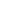 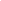 > Tag. Monat. Jahr<Deutschland spielt Tennis – Der > TC Musterstadt < spielt mit> Musterstadt < - Auch im Jahr > Jahr < setzen wieder zahlreiche Tennisvereine in ganz Deutschland unter dem Motto Deutschland spielt Tennis ein Zeichen für den Tennissport und eröffnen ab dem 22. April gemeinsam die Sommersaison.Auch in > Musterstadt < können Tennisinteressierte am > Tag. Monat. 2023< die verschiedenen Facetten des Tennissports erleben. Der > TC Musterstadt < zeigt auf seiner Anlage, warum das Spiel mit dem gelben Filzball einfach Spaß macht, und präsentiert den Besucher:innen der Vereinsanlage in der > Musterstraße, PLZ, Ort < ein ebenso umfangreiches wie attraktives Tennis-Programm zum Zuschauen und Mitmachen. > Hier hat der TC Musterstadt die Gelegenheit, seine:n Vorstandsvorsitzende:n zu Wort kommen zu lassen und sein Programm vorzustellen, mit denen er die Menschen in seinem Einzugsgebiet auf seine Anlage locken und für eine Mitgliedschaft begeistern will: DTB Tennis-Sportabzeichen, Beach Tennis, Padel,Cardio Tennis, Kindertennis/Talentinos, Schnuppertraining, Schaukampf, Kleinfeldtennis, etc. <Die bundesweite Saisoneröffnung im Rahmen von „Deutschland spielt Tennis“ findet 2023 bereits zum 17. Mal statt. Seit der Premiere im Jahr 2007 haben jeweils mehr als 2.000 Vereine an der deutschlandweiten Saisoneröffnung teilgenommen und mit kreativen Ideen sowie einem breit gefächerten Angebot neue Mitglieder gewinnen können. An diesen Erfolg wollen der Deutsche Tennis Bund und der > TC Musterstadt < in diesem Jahr gemeinsam anknüpfen.Mehr Informationen zu „Deutschland spielt Tennis“ gibt es im Internet unter www.deutschlandspielttennis.de. Bei Fragen zum Aktionstag des > TC Musterstadt < wende dich bitte an > Name Ansprechpartner <> Anschrift <> Kontaktmöglichkeit, zum Beispiel Telefon oder E-Mail <